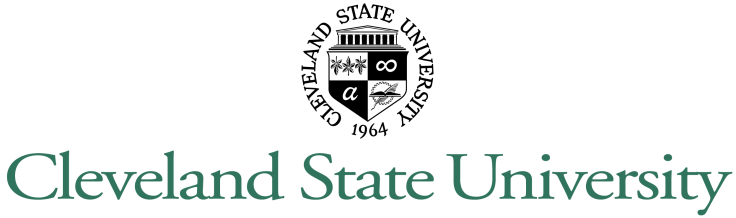 TRIO McNair Scholars ProgramLETTER OF RECOMMENDATION______________________________	has applied to be a participant in the CSU McNair Scholars Program. We would appreciate your candid responses to assist in our selection.In what capacity have you worked with the student and how long?Please comment on the student’s academic strengths and weaknesses.If given the opportunity and proper preparation, do you feel the applicant has the potential to do major research in his/her field of study?What is your basis for this judgment?_________________________		________________________		_____________________
Signature 					Department 				Phone_______________________________________________				_____________________
Name and title 									DatePlease return through campus mail to McNair Scholars Program MC 219